Παράρτημα 1 Φωτογραφίες για τη δραστηριότητα «Ο κύκλος με τις εικόνες» (ενδεικτικά)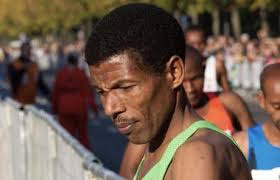 Χάιλε Γκεμπρεσελασιέ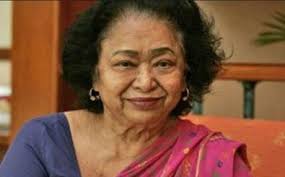 Σακουντάλα Ντέβι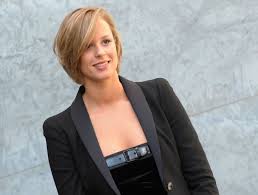 Φεντερίκα Πελεγκρίνι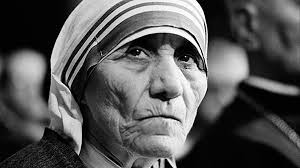 Μητέρα Τερέζα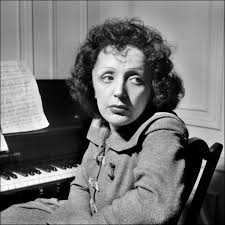 Εντίθ Πιάφ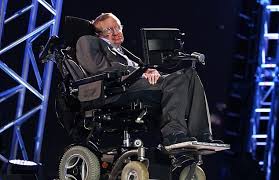 Στίβεν Χόκινς